  المستوى : السنة الأولى ابـتدائي اختـبار شهر جانفي في اللغة العربية    التمرين الأول :  أكـــتــب الـحَــرْف الـنّـاقـص:     س    أو     ب   أو  	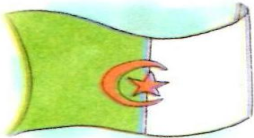 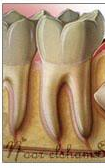 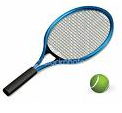          عَـ . ـمً                                 ِمــضــرَ .                               ِضــــر ْ.    التمــرين الثــاني :    أرْ بــــط .         - الـشَّـاي               لــذيــذة                               ْ           - مُــــــــنى                  جــائــع        - الـــقَــهْـوَة             لـــذيــذ                                           - رضـــا                     جَـــائــعة      التـمـرين الثـالث :    أًرَتـــبُ الحُــرُوف كُـل بـطـاقَـة لأقْــرأ الكَـلـمات.               ر   هـ     ة       ز                 ة     كـ      ر                         ـة     طـ     بـ        .......................................................                                ..................................................                                               ...............................................  التـمـرين الرابـع :  أرتــــبً البــطاقـات .                     رضَــــــا                  الــدّرَاجـــة                       ســــــقـــط                           مــــــن..............................................................................................................................................................................................................          ـ إمــــــلاء :         ـ ...........................................................................................................................................................................................................................................